МУНИЦИПАЛЬНОЕ БЮДЖЕТНОЕ  ДОШКОЛЬНОЕ ОБРАЗОВАТЕЛЬНОЕ УЧРЕЖДЕНИЕ «ДЕТСКИЙ САД № 16 СТ.АРХОНСКАЯ» МУНИЦИПАЛЬНОГО ОБРАЗОВАНИЯ – ПРИГОРОДНЫЙ РАЙОН РЕСПУБЛИКА СЕВЕРНАЯ ОСЕТИЯ АЛАНИЯУТВЕРЖДАЮЗаведующаяМБДОУ «Детский сад № 16 ст. Архонская»_________ О В.Матяш28.03. 2023 гКОНСПЕКТОРГАНИЗОВАННОЙ ОБРАЗОВАТЕЛЬНОЙ ДЕЯТЕЛЬНОСТИ ПО ХУДОЖЕСТВЕННО - ЭСТЕТИЧЕСКОМУ РАЗВИТИЮ ВО II ГРУППЕ РАННЕГО ВОЗРАСТА (ИЗОБРАЗИТЕЛЬНАЯ ДЕЯТЕЛЬНОСТЬ)«ЗАКЛАДКИ ДЛЯ КНИГИ»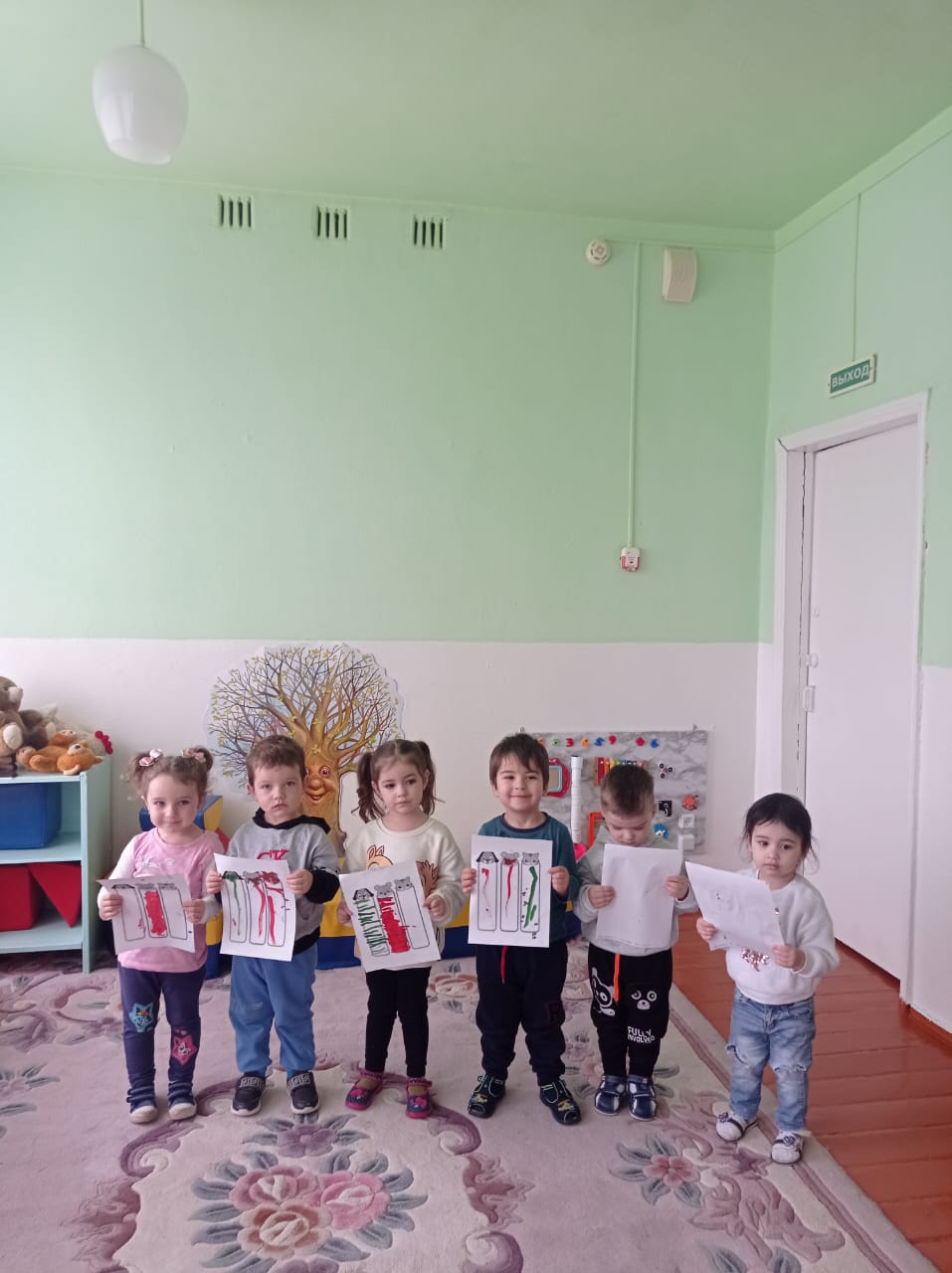 : Воспитатель: Бондарева Н.И.ЦельРазвитие художественно-творческих способностей детей рисовать прямые горизонтальные и вертикальные линии.Задачи:- продолжать формировать представления о разных видах линий и их сочетаниях;- побуждать создавать композицию, используя сочетание знакомых приёмов;- развивать умения пользоваться кисточкой;- воспитывать аккуратность, усидчивостьМатериал:Лист бумаги, где нарисованы закладки с мордочкой животных (собака, кошка, мышка)Краски,кистиобразцы закладок для книг.Ход занятия:Организационный момент: в гости приходит петушок опечаленный и приносит свою любимую книгу. Он не может найти в своей книге любимую сказку, так как там много сказок. И чтобы ему помочь нужно изготовить для  него красивую  закладку. Воспитатель. Ребята, помните  я вчера вам читала книгу и чтобы не потерять страницу, что я положила между страниц?Дети. Закладку.Воспитатель. Посмотрите, я вам принесла закладки, я нарисовала их сама. Они получаются очень яркие, красочные, с изображением животных.А мы сегодня побудем с вами мастерами и попробуем сделать свою закладкуВоспитатель:  Ребята, посмотрите, эта закладка украшена прямыми полосками, которые  чередуются друг с другом: красная – зеленая, красная – зеленая, у этой закладки линии вертикальные. А вот закладка у которой линии горизонтальные и они то же чередуются  друг с другом: зелёная, красная.3. ФизкультминуткаДети выполняют движения в соответствии с текстом стихотворения.Разбежались по лужайкеМишки, лисоньки и зайки ( ходьба на месте).Стали весело кружитьсяСтали звери веселить .  (кружатся)Раз – прыжок, два – прыжокОтдыхай и ты, дружок .( прыгают)Воспитатель: А теперь, давайте превратимся в мастеров и нарисуем красивые закладки.Воспитатель напоминает детям приемы рисования прямых вертикальных и горизонтальных линий.Обращает внимание, что для получения красивого узора можно чередовать линии: рисовать по очереди прямые  линии разных цветов. Во время самостоятельной деятельности воспитатель подсказывает, помогает.Выставка работ, обсуждение.По окончанию работы, дети выходят из-за столов со своими работами. Проводится анализ.Воспитатель: Ребята, вы постарались, Молодцы, какие яркие и красивые закладки у вас получились.Рефлексия.- А чем мы сегодня занимались на занятии? (Ответы детей).Благодарю вас за отличную работу.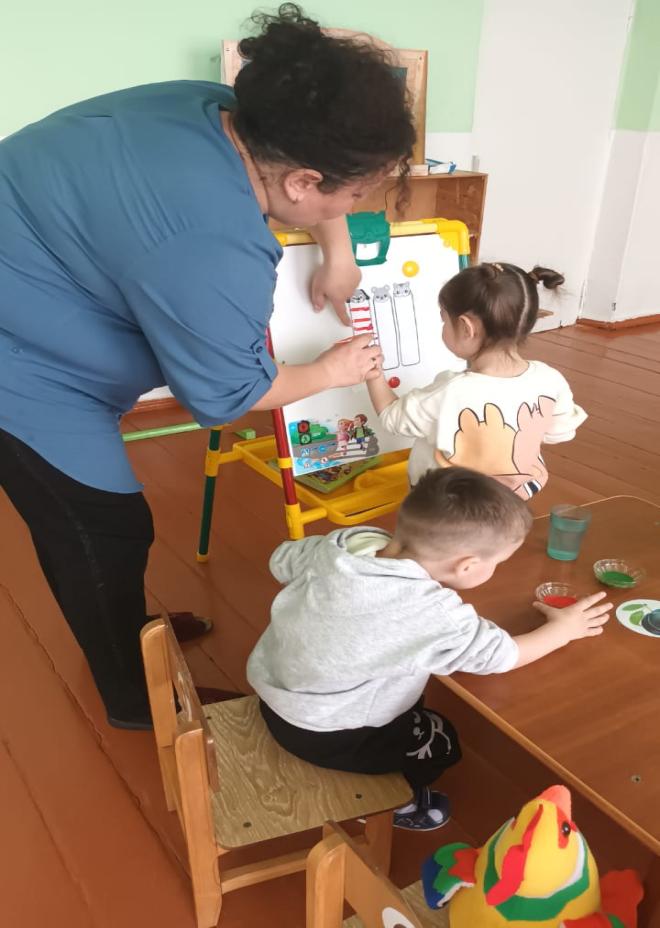 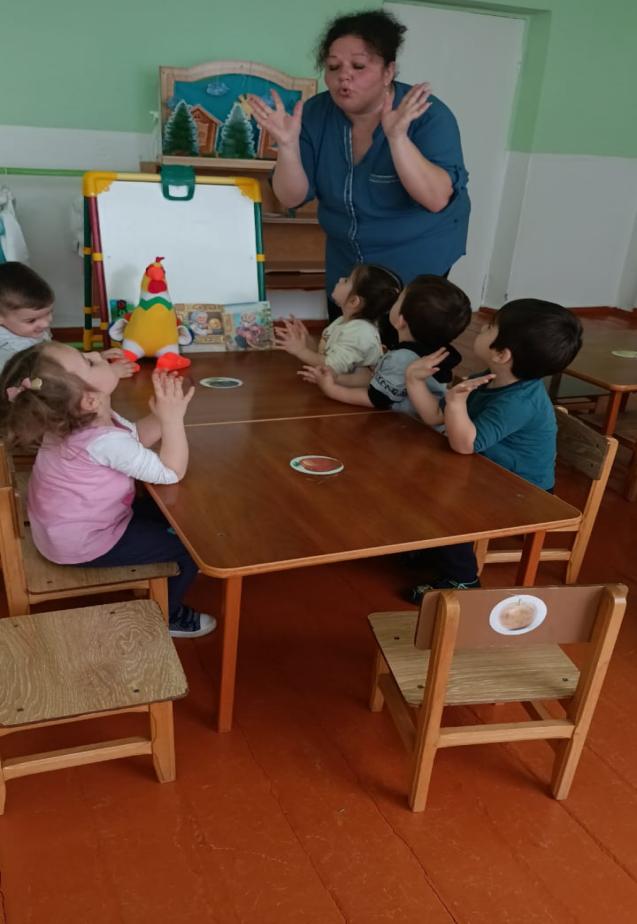 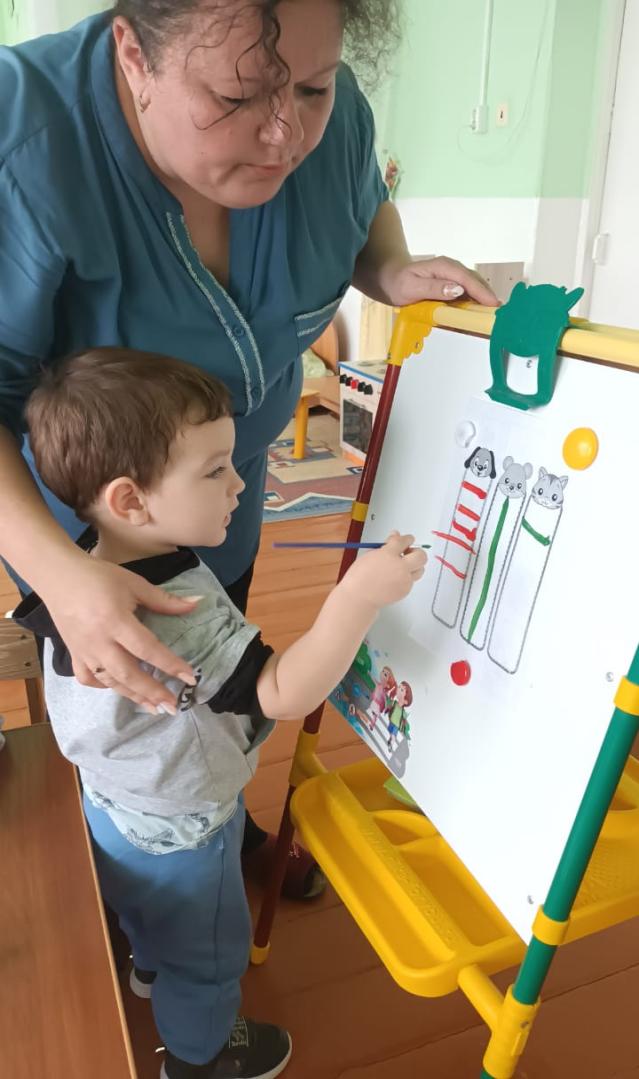 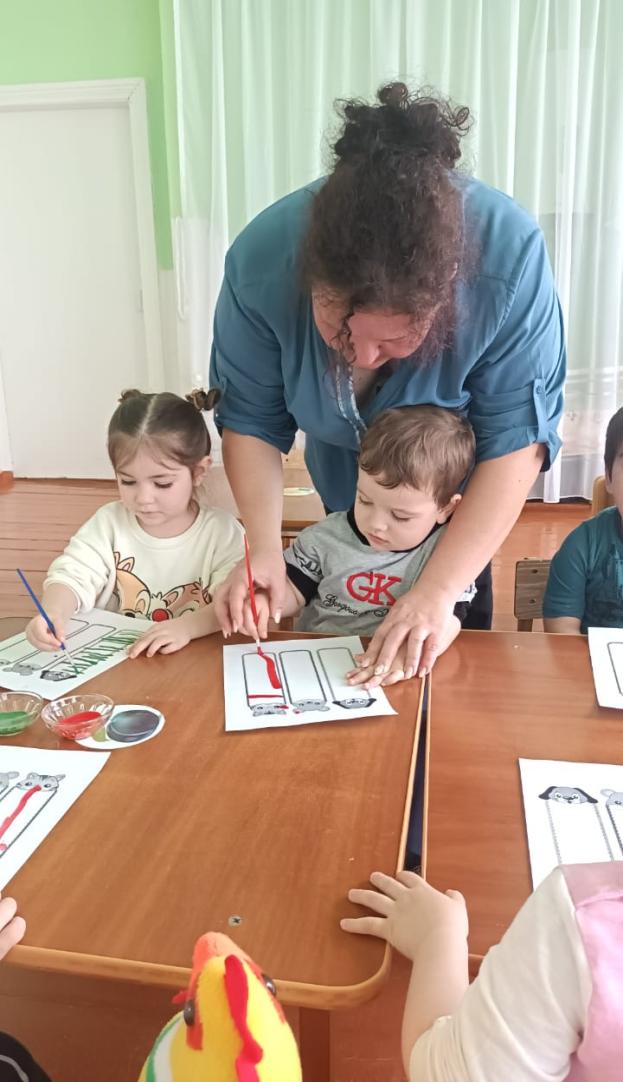 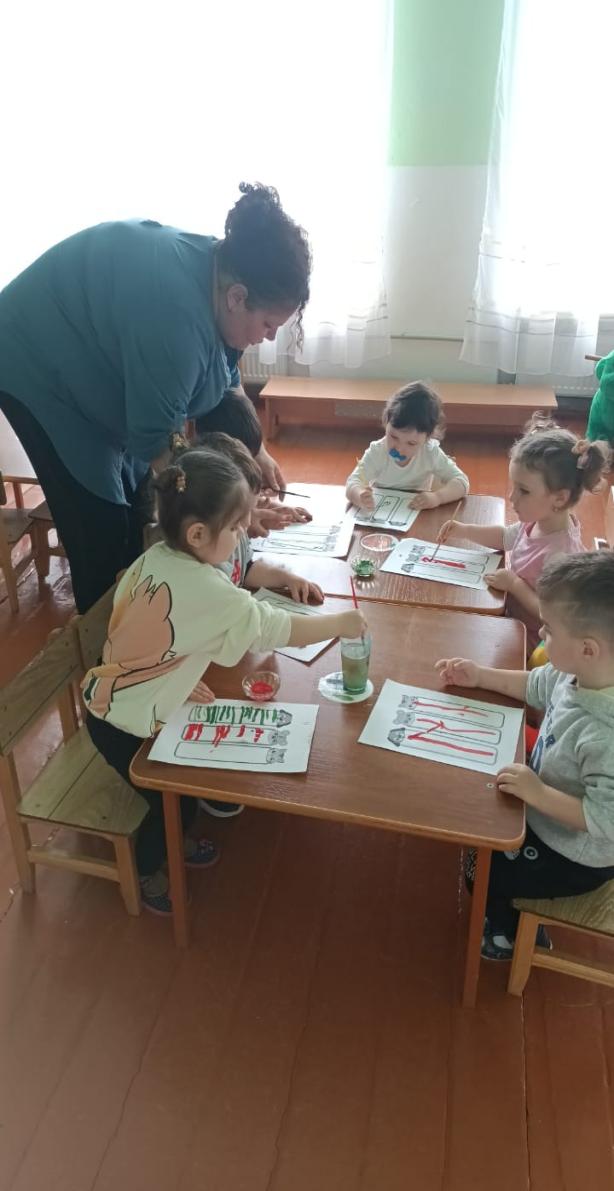 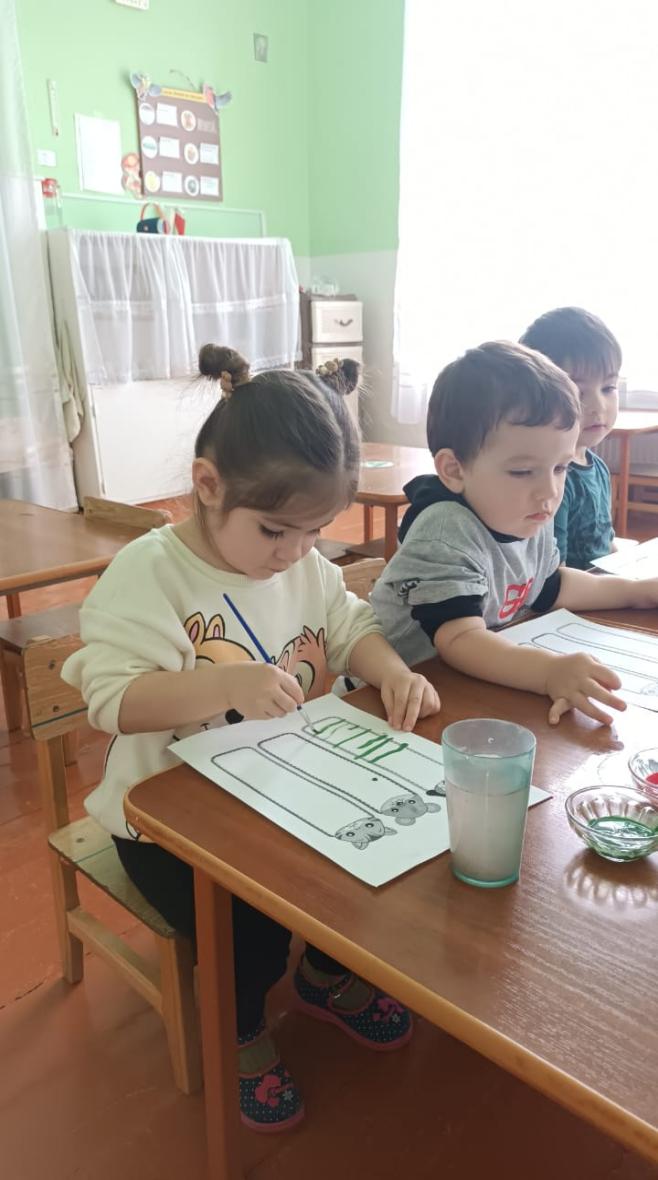 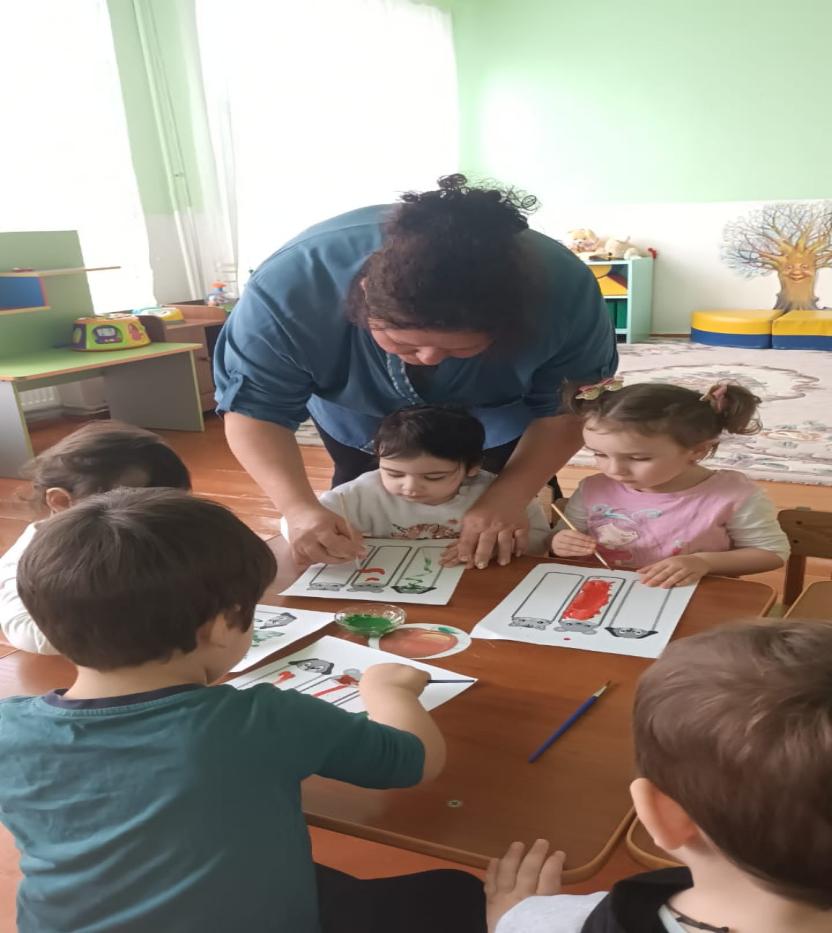 